Важно, чтобы у ребенка была возможность обсудить свои школьные дела, учебу и отношения с друзьями в семье, с родителями.Психологи рекомендуют обратить внимание на следующие способы преодоления тревожности пятиклассников:1. Не сравнивайте ребенка с окружающими.2. Доверяйте ребенку.3. Чаще хвалите его, но так, чтобы он знал, за что.4. Демонстрируйте образцы уверенного поведения, будьте во всем примером ребенку.5. Не предъявляйте к ребенку завышенных требований.6. Будьте последовательны в воспитании ребенка. Не запрещайте без всяких причин того, что разрешали раньше.7. Старайтесь делать ребенку меньше замечаний.8. Используйте наказание лишь в крайних случаях.9. Не унижайте ребенка, наказывая его.10. Общаясь с ребенком, не подрывайте авторитет других значимых для него взрослых людей.11. Помогите ребёнку найти дело по душе.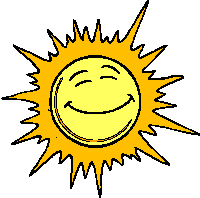 Составитель:Нуртдинова Е.А.,педагог-психологМуниципальное казенное общеобразовательное учреждение «Унъюганская средняя общеобразовательная школа №2»Памятка для родителей«В вашей семье пятиклассник»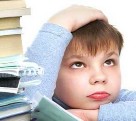 2016-2017 уч.г.п. УнъюганУ вашего ребёнка наступила ответственная пора, он стал пятиклассником! Это очень ответственный и сложный период в жизни каждого школьника. Вашим детям необходимо адаптироваться к новым условиям. Наша задача - родителей, классного руководителя, психолога помочь им в этом непростом вопросе.Правила общения с ребёнком:1.Первое условие школьного успеха пятиклассника - безусловное принятие ребенка, несмотря на те неудачи, с которыми он уже столкнулся или может столкнуться.Если вас, что-то беспокоит в поведении ребенка, постарайтесь, как можно скорее встретиться и обсудить это с классным руководителем или психологом.Если в семье произошли какие то события, повлиявшие на психологическое состояние ребенка (развод, отъезд в долгую командировку кого-то из родителей, рождение еще одного ребенка и тд.) сообщите об этом классному руководителю.2. Проявляйте интерес к школьным делам, обсуждайте сложные ситуации, вместе ищите выход из конфликтов. Участвуйте в неформальном общении со своим ребенком после прошедшего школьного дня.3. Помогите ребенку выучить имена новых учителей.4. Не следует сразу ослаблять контроль за учебной деятельностью ребенка, если в период начальной школы он привык к вашему контролю.Приучайте его к самостоятельности постепенно.5. Обязательно познакомьтесь с его одноклассниками, предоставьте возможность общения детям в выходные дни у вас дома, с целью иметь возможность наблюдать за поведением детей, стилем их общения, влиять на правильное развитие их взаимоотношений.6. Недопустимы физические меры воздействия, запугивания, критики в адрес ребенка, особенно в присутствии других людей (бабушек, дедушек, сверстников). Исключите такие меры наказания, как лишение удовольствий, физические и психические наказания.7. Учитывайте темперамент ребенка в период адаптации к школьному обучению в 5 классе. Медлительные и малообщительные дети гораздо труднее привыкают к классу, новому ритму обучения, порой быстро теряют к нему интерес, если чувствуют со стороны взрослых и сверстников насилие, сарказм и жестокость.8.Предоставьте ребенку больше самостоятельности в учебной работе и организуйте обоснованный контроль за его учебной деятельностью.9.Поощряйте ребенка, и не только за учебные успехи. Используйте стимулы морального поощрения.10. Помните, что основными помощниками родителей в сложных ситуациях являются терпение, внимание и понимание. Постарайтесь создать благоприятный климат в семье для ребенка.Пусть вам помогут советы:Создавайте условия для развития самостоятельности в поведении ребенка. У пятиклассника непременно должны быть домашние обязанности, за выполнение которых он несет ответственность.Несмотря на кажущуюся взрослость, пятиклассник нуждается в ненавязчивом контроле со стороны родителей, поскольку не всегда может сам сориентироваться в новых требованиях школьной жизни.Для пятиклассника учитель - уже не такой непререкаемый авторитет, как раньше, в адрес учителей могут звучать критические замечания. Важно обсудить с ребенком причины его недовольства, поддерживая при этом авторитет учителя.Пятикласснику уже не так интересна учеба сама по себе, многим в школе интересно бывать потому, что там много друзей. 